РЕШЕНИЕРассмотрев представление прокурора города Петропавловска-Камчатского от 25.07.2014 № 07/31-2014 об устранении нарушений закона, руководствуясь статьей 24 Федерального закона от 17.01.1992 № 2202-1 «О прокуратуре Российской Федерации» и в соответсвии со статьей 69 Регламента Городской Думы Петропавловск-Камчатского городского округа, Городская Дума Петропавловск-Камчатского городского округаРЕШИЛА:1. Представление прокурора города Петропавловска-Камчатского
от 25.07.2014 № 07/31-2014 об устранении нарушений закона удовлетворить.2. Рекомендовать Главе Петропавловск-Камчатского городского округа, исполняющему полномочия председателя Городской Думы Петропавловск-Камчатского городского округа, рассмотреть вопрос о дисциплинарной ответственности лица, допустившего нарушение законодательства.  3. Главе Петропавловск-Камчатского городского округа, исполняющему полномочия председателя Городской Думы Петропавловск-Камчатского городского округа, направить прокурору города Петропавловска-Камчатского сообщение об итогах рассмотрения представления прокурора города Петропавловска-Камчатского от 25.07.2014 № 07/31-2014 об устранении нарушений закона.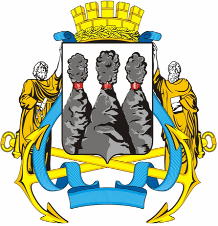 ГОРОДСКАЯ ДУМАПЕТРОПАВЛОВСК-КАМЧАТСКОГО ГОРОДСКОГО ОКРУГАот 07.08.2014 № 525-р18-я (внеочередная) сессияг.Петропавловск-КамчатскийО представлении прокурора города Петропавловска-Камчатского
от 25.07.2014 № 07/31-2014 
об устранении нарушений законаГлава Петропавловск-Камчатского городского округа, исполняющий полномочия председателя Городской Думы К.Г. Слыщенко